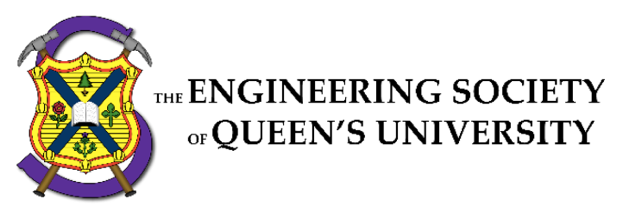 Council MinutesWednesday, March 17 20216:30 pm, Video ConferenceSpeaker: Andrew VasilaSecretary: Ilir Gusija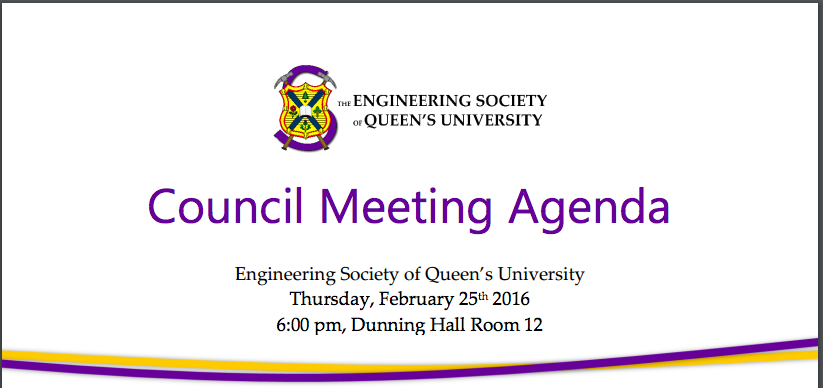 Council begins, 6:32 pm.I. ATTENDANCEII. ADOPTION OF THE AGENDA: Motion 1Motion 1   Whereas: It’s the Annual General Meeting; & whereas: Everyone gets a vote today!; BE IT RESOLVED THAT:
Council approve the agenda of the Council meeting of Wednesday, March 17th, 2021, as seen on the Engineering Society website. Moved by: Thomas “General Meeting ” Wright Seconded by: Andrew ”*salute” VasilaThomas Wright: Welcome to AGM. I would like to amend the agenda, I have moved the original motion 7 to motion 3.Motion passes, 6:34 pm.III. Adoption of the Minutes: Motion 2Motion 2  Whereas: It’s been some amount of time since the last council;
& whereas: Ilir wrote the minutes and they need to be approved; BE IT RESOLVED THAT:
Council approve the minutes of the Annual General Meeting of Friday, March 20th, 2020, as seen on the Engineering Society website. Moved by: Thomas “What happened in March 2020”” Wright Seconded by: Ilir “You don’t wanna know” Gusija Thomas Wright: This is just a step we take to approve the minute so of last years AGM.Motion passes, 6:36 pmIV. Speaker’s Business   Andrew Vasila: To begin, let us acknowledge that Queen’s is situated on traditional Anishinaabe and Haudenosaunee territory. We are grateful to be able to be live, learn and play on these lands. I would like to encourage everyone as we are situated across Canada to familiarize themselves with the history and aboriginal people of their local regions.V. PresentationsExcommcommRochana Gunawardana: Basically, the External Communication Committee puts organizations under a microscope. This year ESSCO was an interest, one project was a society-wide survey on gathering feedback on ESSCO services etc. The second project was a financial breakdown comparison on ESSCO run events in comparison to in house conferences. The survey revealed how little people knew about ESSCO and the prominence in panels which prevalent topics such as anti-black racism and gender equity. ExCC elected to maintain status as full members of CFES. With ESSCO we withdrew from our OEC bid. Co-created the BLM patch campaign. Participated in monthly teleconferences and webinars. Built on relationships with schools provincewide. On one year trial period as OEC members until we decided to full join or leave. For interactions with: CFES: Send delegates to CELC if possible. Improve accessibility for conferences to be general society membership. Look further into what not being apart of OEC could mean for CEC.ESSCO: Use this one year trial period to gather feedback.For the future of ExCC: Have committee participate as delegates more in the conferences in order to diversify perspectives. Focus efforts on making the student body more knowledgeable on the developments in these umbrella organizations.Questions: Kaija Edwards: What does queens not being apart of OEC mean for CECRochana Gunawardana: A lot of schools didn’t like us not going to OEC and going to CEC. So we’ll see.Nick Mertin: What was the status of Queens’ before this year.Kaija Edwards: Can the budget for ESSCO be made available afterwards.Rochana Gunawarda: Yes.Peter Matthews: I was on ExCommComm for a few years, I think we should stay on OEC to give our students more options.Rochana Gunawardana: Yeah I agree.edi presentationIntroduction:Alex Koch-Fitsialos: This EDI accountability report serves as a follow-up to the summer EDI Action plan. For the upcoming team it will be important to continue EDI transparency for the upcoming years.Section II: Initiatives complete in 2020-2021:Alex Koch-Fitsialos: Implicit Bias, Power & Privilege, Inclusive Environment, LivingWorks START Training. Mandatory EDI hiring question was implemented. Queen’s NSBE Chapter was officially EngSoc ratified. Kaija Edwards: Hosted the Gender in Engineering panel. Revamped anti-oppression training which will be implemented online on EngSoc Academy. Alec McKinnon: Resistor Helper for people with color blindness, EngSoc website organization by Alex McKinnon. Julia Newcombe: Panel on Racism in Engineering was held and restructured the Bursary Committee for better accessibility. Andrew Vasila: An EDI report on O-Week was conducted.Social Media Campaigns: Varnikaa Gupta: PD Focal which was online campaign to showcase the achievements of minorities in engineering. It did not garner too much interest but based on internal discussion and brainstorming it will be restructured for the upcoming year. Arhum Chaudury: EngSoc EDI Campaign designed to showcase initiative that Queen’s Engineering groups were working on. Community Outreach:Rochana Gunawardana: BLM Patches and Women in STEM Presentations - Rochana Gunawardana.Section I: Incomplete Action Items:Short-Term Plans:Alex Koch-Fitsialos: Services Training Revamp (couldn’t happen because of COVID), ILC Gender neutral washrooms (also because of COVID).Medium-Term Plans:Alex Koch-Fitsialos: Diversity and Anti-Racism talks did not get implemented. Development of Society Donation Policy, there was some strides made towards developing policy but it was decided to use student fees on non-profit and charitable organizations. External EDI Disclosure System initial scope was unclear.Long-Term Plans: Alex Koch-Fitsialos: Implement EDI into Engineering Course (discussions have commenced). EDI-Specific Embedded CounsellorSection III: Inititiatives established for implementation in future yearsChristina Bisol: Scope of External EDI Disclosure System initially proposed was unclear, it was deemed more feasible to create a student resources page on the EngSoc website. Donation Policy, reworking original initiative to maximize support of EngSoc fundraiser and flexibility in where the funds are donated. Implement EngSoc EDI Reports, the EDI action plan and reports will hold EngSoc accountable. Expanding Bursary initiative to focus on EngLinks. Demographic Assessment to quantify some areas of how EngSoc is improving EDI. Kaija Edwards: Restructure of Racism in Engineering Panel & Gender in Engineering, Shorten to “Racism in Engineering” & “Gender in Engineering” and provide proper support to expand. EDI-specific embedded counsellor. Endorsement policy based on presentation from previous council, there is need for endorsing EngSoc-external initiatives. Framework for “Accessible Spaces Fund”, we will be investigating existing and potential implementation of a fund to eliminate physical barriers related to accessibility. Continuing and expanding support of EDI Clubs. VI. Executive oathAndrew Vasila and Incoming Execs: You can repear after me to the three executives. Standing before the membership at this annual general meeting. Occurring on March 17, 2021. I ________, the incoming _________, pledge to uphold the values, duties, and vision of the engineering society of Queens university along with any other responsibilities. As a member of the executive as outlined in the constitution, bylaws and policy manuals, of the engineering society of Queens university. VIi. New BusinessMotion 3Whereas: Andrew is old and it’s time for him to retire;& whereas: Zaid is even older and has retired;BE IT RESOLVED THAT: Nick Neokleous be elected as the Speaker and Chief Electoral Officer of the Engineering Society.Moved by: Andrew “Zaid never got a gavel” da Silva
Seconded by: Thomas “but you could get one” WrightThomas Wright: This motion is to elect a new speaker and Chief Electoral Officer for the upcoming school year.Questions: Thomas Wright: AS the chief electoral officer you have the final say in terms of discipline for elections, what would you do to handle problems with discipline.Nick Neokleous: I think the best thing to do is to know policy and stick to it, and work with the team ot come to a decision.Andrew Vasila: How would you work to promote engagement and enthusiasm on council.Nick Neokleous: I hope I can bring engagement through my personality and following rules and procedures. Bringing my own engagement and making sure it’s productive.Motion Passes 7:27 PMMotion 4 Whereas: The constitution reflects the values of the Engineering Society and its members;& whereas: Engineering Society Members value the environment and its wellbeing;BE IT RESOLVED THAT: Council approve changes to Article 4 of the Engineering Society Constitution as seen in appendix ‘Save the World – literally.’Moved by: Andreas ‘I am the Lorax’ Haramis
Seconded by: Julia ‘I speak for the trees’ NewcombeAndreas Haramis: We as a committee have had a lot of struggles and our main struggle was that we were starting from scratch on a lot of issues. As one of the most visible student groups on campus we can’t afford to fall behind on sustainability practices. Through surveying we received an overwhelming response from students to add a line to constitution for sustainability. Also, Engineers of Canada says we should be sustainable, so I rest my case.Peter Matthews: The constitution has an error at the top in regards to when it was last edited.Thomas Wright: This amendment is deemed friendly as it is administrative. Motion Passes, 7:33 PMMotion 5 Whereas: There are many design teams in EngSoc;& whereas: Some of them aren’t listed in Bylaw;BE IT RESOLVED THAT: Council approves the changes to By-Law Section 10.H as seen in Appendix “Teams of EngSoc By-Law”.Moved by: Liam “this list is also wrong” Murray
Seconded by: Alex “let’s fix that list 2” Koch-FitsialosLiam Murray: So, its just changing the list to show the correct teams we have in EngSoc right now.Motion Passes, 7:34 PMMotion 6Whereas: The position of Director of Internal Processes is still evolving;& whereas; the Director of Internal Processes needs help; BE IT RESOLVED THAT: Council approve of the changes to By-Law 8 Section B.14 in its second reading as seen in appendix “HELP NEEDED!” to introduce a team under the Director of Internal Processes.Moved by: Evan “YEET! YEET!” Wray
Seconded by: Ben “GROUP 8!” FrosstEvan Wray: So, this is just the second reading of the motion passed from last week.Motion Passes 7:36 PMMOTION 7Whereas: EngSoc’s stance on Exec/Senator candidate endorsement isn’t well defined in Bylaw;& whereas: We should ensure our affiliated groups remain neutral during the General Election to ensure an equitable process; BE IT RESOLVED THAT: Council approves the changes to Bylaw 3 – Engineering Society Elections as seen in Appendix ”HEART_FULL_OF_NEUTRALITY”Moved by: Thomas “All I know is my gut says maybe” WrightSeconded by: Andrew “I have no strong feelings one way or the other” VasilaThomas Wright: I would like to establish a clear stance on how EngSoc handles endorsements in elections. Kaija Edwards: I would like to reiterate the importance of this as it helps make everything much clearer for members that are campaigning and alleviates stress from the experience.Motion Passes, 7:40 PMMotion 8Whereas: The Advisory Board of the Engineering Society needs new members;& whereas: the Annual General Meeting is the time to elect those members; & whereas: the Advisory Board Nominating Committee has completed its review of the candidatesBE IT RESOLVED THAT: Liam Hough, Julia Newcombe, Salma Ibrahim and Noa Wyman be elected as one-year members of the Advisory Board of the Engineering Society.Moved by: Andrew “I advise you to run” Vasila
Seconded by: Tayo “You won’t be bored” OduyemiAndrew Vasila: So, these individuals have the ability to run and be screened by the advisory board committee and run to be apart of the advisory board.Questions:Andrew Vasila: What interested you in the advisory board, and what one change would you make.Liam Hough: What interested me was the strategic planning that I saw through my old roles. A change I would like to see would be to create a plan for more adaptable policy.Julia Newcombe: I’m pretty passionate about EDI and sustainability so the EDI and environmental policies interest me. One change would be for accessibility policy.Salma Ibrahim: I’ve been part of the finance team for the past two year I would like to expand this to EngSoc services. One thing I would like the board to look at is if the strategic planning is working and if the finances are sustainable.Noa Wyman: What interested me was big picture problem solving and using existing resources. I want to make sure that the resources we use are more transparent and allow people that don’t have a history with EngSoc to know about our services just as much as those who do.Motion Passes, 7:52 PMMotion 9Whereas: The alumni and Faculty members of the Advisory Board of the Engineering Society are to be “annually nominated by the executive”;& whereas: Some duties of Year Executive members are unclear and need to be updated;BE IT RESOLVED THAT: David Strong and John Carlson are elected as Faculty representatives for the Advisory Board of the Engineering Society for a one-year term. BE IT RESOLVED THAT: Richard Ward and Robert Lablans are elected as Alumni representatives for the Advisory Board of the Engineering Society for a one-year term.Moved by: Andrew “Skate fast” Vasila
Seconded by: Tayo “Wrong kind of board” Oduyemi Andrew Vasila: This is effectively something that is done by the board chair in consultation with incoming board executive. At this point these individuals have held these positions for a few years and have a lot of experience so they will be continuing these positions.Motion Passes, 7:55 PMMotion 10Whereas: It’s good to own land!;& whereas: The Engineering Society and Research Center (Kingston) allows us to hold it;BE IT RESOLVED THAT: The Queen’s Engineering Society and its members recognize that Christina Bisol, Kaija Edwards, and Benjamin Frosst will sit on the Engineering Society and Research Centre (Kingston) Board of Directors as of May 1st, 2021.Moved by: Christina “The” Bisol
Seconded by: Kaija “Land” EdwardsThirded by: Benjamin “Before time” FrosstChristian Bisol: This land is held by the executive of every year. This motion passes over that title from current executive to incoming executive.Kaija Edwards: Point of information. This land is not really ours, it was built on a society of colonialism so I think its important we address that.Motion Passes, 7:58 PMMotion 11 Whereas: Christina, Ben, and Kaija are so excited to have a team; & whereas: here’s their team;BE IT RESOLVED THAT: The following be ratified by the Annual General Meeting for their respective positions: Allen Liu – Director of First Year Jen Kovinich – Director of DesignElla McGurk – Director of CommunicationsAlison Wong – Director of Human ResourcesAndrew da Silva – Director of GovernanceAdam Fell – Director of Clubs & ConferencesAidan Shimizu – Director of External RelationsJheeven Salvarajah – Director of Social IssuesAlexa Hadley – Director of AcademicsMarissa Matthews – Director of Professional DevelopmentMichael Butler – Director of FinanceDalena Vo – Director of ServicesEvan Wray – Director of Internal ProcessesZach Donovan – Director of Information TechnologyMoved by: Christina “2020-21” Bisol Seconded by: Benjamin “< “ FrosstThirded by: Kaija “2021-22” EdwardsThomas Wright: I would like to know from each director what drew you to apply for your role?Allen Liu: I think it’s a very important role within EngSoc, helping first years to transition into an unknown environment and promoting engagement within the society. Jen Kovinich: I am a design team member of QSAT, I wanted to help improve relations between EngSoc and design teams.Ella McGurk: I’ve been on the communication team for two years, marketing and communications are very important.Alison Wong: I was drawn to this role because Kaija Edwards told me to apply. This role is totally new to me and my first involvement within the engineering society. I also just want to make EngSoc more accessible.Andrew Da Silva: I wanted to enjoy a new experience and meet new people. I do enjoy seeing the inner workings of EngSoc and learning policy.Adam Fell: As someone who’s passionate about being involved in extracurriculars I want to promote the amazing opportunities that students have.Aidan Shimizu: Because of all the awesome events and using this platform to do good.Jheeven Salvarajah: I’m passionate about EDII, I think its important to build a community that is inclusive of anyone in this community and that’s what I want to achieve.Alexa Hadley: What motivated me to apply was that I was heavily involved in academics in the past and I want to help promote advocacy in any way that I can.Marissa Matthews: I really love the PD team, I’ve been on the PD team for three years and I think I have what it takes to improve PD.Michael Butler: It’s a really good opportunity to contribute to the student body which is what drew me to the position.Dalena Vo: I love to meet new people, and I am passionate towards improving student life, particularly EDI related areas.Evan Wray: What motivated me was the impact I could make within this role. Many directors spend months transitioning and if I can help automate their roles I can help ease everyone’s transitions.Zach Donovan: I had a lot of fun working with Alex on his team and I just want to fill his shoes and show the incoming team what he showed me.Alex McKinnon: As things get busy how will you balance everything.Zach Donovan: Getting ahead so I can have that flexibility. Evan Wray: Planning the year and making sure I have ample time come midterm season, constantly reevaluating and checking in on others within the director team.Dalena Vo: I would treat it like a mod 1 assignment.Michael Butler: There’s only so much a leader can do on their own so relying on the team and delegating tasks accordingly to make sure work is distributed well.Marissa Matthews: I love being very organized and I have very few courses next year so I can afford to spend more time on my directorship.Alexa Hadley: Communicating with peers and planning ahead. Also reaching out to my upper.Jheeven Salvarajah: Getting ahead of the game early on, crafting a plan, following through, and reaching out to my upper. Aidan Shimizu: I think it’s a matter of making a calendar and sticking to it. Also just getting involved in my own events.Adam Fell: Positions like these help bring balance to my life in the first place. Planning ahead, utilizing my team etc.Andrew da Silva: Planning ahead and managing my time. Not being afraid to ask questions and putting away time for myself.Alison Wong: I like taking on a lot of stuff, I’ve started this process by replying no to a lot of other opportunities. Essentially lightening my load on other roles.Ella McGurk: It’s gonna be important to stay on top of my game by making an agenda and using my team. Jen Kovinich: Staying organized and planning ahead.Allen Liu: Of course having a good game plan ahead of the semester, relying on my time, mental health, and meeting with the frosh.Jinho Lee: Which one of the current ED team could you take in a fight?Allen Liu: KaijaJen Kovinich: Julia NewcombeElla McGurk: Arhum ChaudharyAlison Wong: Craig MaslanAndrew da Silva: Thomas WrightAdam Fell: Brian SeoAidan Shimizu: No one, Roch will beat me with his big muscles and sharp beard.Alexa Hadley: Definitely Nick cause he’s washed up.Marissa Matthews: Alex is too nice so she would let met win.Michael Butler: Craig catch these hands.Dalena Vo: Rein, I know where he lives, I can turn on his oven… Jheeven Salvarajah: Spencer Lee, he’s not great at COD.Evan Wray: Nick Arnot it would have to be in the pit.Zach Donovan: Alex he’s in IT, he can’t fight because of stereotypes ;-; .Motion Passes, 8:25 PMVIII. Executive reportsi) PresidentSpencer Lee: I feel like I’m going to choke because of this wire. Honestly not too much. QUESSI AGM happened. Regular occurrence meetings. More statics.II) Vice president of operationsBen Zarichny: Things that I’ve been doing over the past two weeks: Regular meetings (directors, exec, ED team, services, QUESSI, Dean meeting, etc). Month ends, T4s, tax stuff, payroll. Various payments/etransfers, Going through mail. Transitioning Ben. Meeting with all of my directors and their lowers to discuss next year. Finance training for SQ and O-week. CU contract renewal. Advisory board hiring. Looking into e-transfer access for Director of Finance on BMO (would still need approval from VP-Ops and Pres to send money) Things that I will be doing over the next two weeks. Continuing work on the review engagement. Regular meetings (directors, exec, etc) and other tasks (payments, mail, taxes, etc). New Exec sign over (credit cards, CRA, BMO, etc).. Wrapping up bookkeeper stuff (month ends, other questions). Continuing to transition Ben.II) Vice president of student affairsAlex Koch-Fitsialos: It’s honestly nuts how fast time flies, I can’t believe we’ve made it to AGM! Things I’ve been doing over the past two weeks: Meeting with Gender in Eng Panel mentors. Organizing February Discipline Club & Year Exec Roundtables. Attending AMS Assembly. Attending Dean’s Meeting with the rest of the Exec. Working with Thomas on EngSoc Awards (HUGE shoutout to Thomas for his hard work on this one!). Working with Christina and Kaija to launch the International Women’s Day Series. Holding director statics with incoming and outgoing team. Organizing EDI Accountability report/presentation for Council & students (special thanks to Andrew Vasila, Kaija and Christina!). Things I’ll be doing for the next two weeks:  Finalizing transitioning for KaijaIX. Director Reports  i) AcademicsNick Arnot: EngLinks: Wrapped up upper year midterm stuff, going strong with first year stuff. Finalizing logistics for the end of the year. New team hired! Congratulations to Charlotte and her assistant managers! iCons. Running smoothly in Mitchell - 12:30-9:30, book a table on Dibs!. New Head Manager hired – congratulations to Jacob! BED Fund. Purchases sent to the faculty for final approvals. Getting ready to send stuff to department managers once that approval comes in Advocacy. Documenting and cleaning things up. Following up on that project with DoSI from last council. More transitioning. Academic Advocacy Team apps close the 20th!. Staff apps close the 21st!Next two weeks are looking like: Get BED Fund purchases to departments, transfer rollover. Keep things running smoothly. Wrap up some projects. Transition incoming teams. Maintain the Academic Feedback Network (submit your feedback to improve classes)II) Communications  Arhum Chaudhary: Things that I’ve been doing over the past two weeks: MANY graphic requests (hiring szn!!). Continuing work on Comm Team’s online presence with my FYPCO. Putting up ‘Meet the Comm Team’ posts. People like recognition, hopefully serve as an incentive to be a part of the comm team (and puts faces to our name). Comm team’s working on some in-house projects (mostly because the photo and video sub-teams haven’t really been getting requests, this has kept the team engaged and the aim is to get eng students engaged through these new social media initiatives). Engineers in their Natural Habitat (sharing photos of engineers during quarantine). Hobby share (people share videos of the hobbies they’ve taken up during quarantine). Quirks of Kingston (highlighting Kingston quirks – useful for first years/those who haven’t been on campus yet). Transitioning Ella. Sent out All Eng’s each week Things that I will be doing over the next two weeks: Continuing to transition Ella. Update the finance portion of website for Salma., Continuing work with my team on our projects/social media campaigns. Continue working w FYPCO on comm team’s online presence.iII) Clubs & conferences Brian Seo: As Adam as kindly noted, there has been nothing that this portfolio has done, it is all Adam now.IV) Design   Liam Murray: What I have done in the last two weeks: Transitioning Jen. Hosted the Design Team Showcase. Working with Jen on design team room allocation policy. What I will be doing for the next two weeks: Transitioning Jen. Scheduling March Roundtable. Finalizing design team room allocation policy.V) External Relations  Rochana Gunawardana: Things I’ve been doing the last 2 weeks: Attended CSE (Conference on Sustainability Engineering). Finished up Report on External Communication. Completed the Women in STEM presentation with Outreach team. Took BLM Patch Orders. Developing local kingston charity showcase Things I will be doing over the next two weeks. Take part in another Crafting for a Cure event. Possibly volunteer in assisting the AlmostHome organization in their vogue charity fashion show. Organize and market the charity showcase. Statics with my lower.vI) Finance    Salma Ibrahim: What I have done since the last Council: Same old, same old: month ends, emails, meetings, statics, etc.… Reviewed and approved group budgets and set up some people with BoE. Almost caught up on month ends – just credit cards left.  Depositing group cheques o Deposit requests on the BoE. Updated finance page on EngSoc website with operational budgets, thanks Arhum! Still transitioning Michael! Things that I will be doing over the next two weeks: Transitioning Michael, passing on some tasks for him to practice. Michael is hiring finance officers soon! YAY! Tying up loose ends and doing clean up (especially month ends and e-transfers).vii) First Year   Rein Tiisler: I’d like to apologize to the first years, I was asked to add the first years to the mailing list but things got busy so I did not. What I’ve been doing over the past two weeks: transitioning Allen. First year discord is in good shape. Over the next two weeks. More transitioning. Alternative to a final slam.VIII) Governance  Thomas Wright: What I’ve been doing for the past month: Watching Awards Committee crush it!! We were able to give out all but one award! Helping Andrew plan this very meeting (and watching him crush it!!). Consulting with Year Execs and Discipline Clubs regarding elections for next year’s crowd. What I’ll be doing for the next two weeks: Fully handing the Council reins to Andrew for our last meeting. Facilitating Year Exec and Discipline Club Elections. Portfolio wrap-up stuff. Thank you all for coming to the first online AGM!! Here’s hoping that never happens again. Long may yer jib draw.IX) Human Resources   Craig Maslan: Currently sitting on the floor of my parents’ basement. Hiring rush is in full swing. We finished our feedback form, now we’re issuing that feedback. Mostly have been transitioning Alison. Doing educating on hiring within EngSoc.x) Information Technology  Alex McKinnon: Things that have been completed over the break: Ongoing partial review of technical documentation. Budget Actuals. Dash repairs (removed emails then re-enabled them) Our next two-ish weeks:. IT Statistics! More budget actuals. Central EngSoc IT services page coming soon to the main EngSoc site. Preparing ESSDev presentations for council. Transitioning the new cool DoITxI) Internal Processes  Alison Wong: Not too much has been happening. Just preparing EngSoc banquet and transitioning Evan.xiI) Professional DevelopmentVarnikaa Gupta: Things that I’ve been doing over the past few weeks: Finished Consulting Week strong! Shoutout to Nicole, Industry Relations Chair, for leading three amazing events from Isaac Corporations, Deloitte, and Oliver Wyman. Turnout was very consistent over the week and saw a lot of participation from students. Working with Marissa on revisiting PD policy to find redundancy and discrepancies (to be put forth at a future council). Marissa taking the lead on 2021-2022 PD Exec and Committee member hiring (and going a great job) Things that I will be doing over the next 2 weeks: Supporting hiring initiatives. Supporting upcoming transition initiatives Ongoing tasks: PD Connects. Weekly statics with PD Exec Team members. Weekly statics with Spencer and Marissa. Monthly PD Full Team MeetingsxiII) ServicesBen Zarichny: Not too much. CEO did a St. Patty’s day sale, second round of jackets. That’s all.xIv) social issuesJulia Newcombe: Since last council: Usual meetings and transition. Collecting transition manuals. Helping Sustainability Committee plan their Climate Action Plan and presentations. Attended Conference on Sustainable Engineering (in French!). Presented Accessibility training to the incoming ED team. Menstrual product baskets are now in Mitchell!!! This coming week: Meetings and transitioning. Accessibility training for services managers. Wrapping up loose ends. Equity team positions close on the 19th!x. Question Period No Questions.Xi. Faculty Board Report      Miranda B: We had our meeting today. The dean is hoping for in-class lectures, tutorials, and labs. For design teams they’re still looking into that. For first years, they suspect there may not be full occupancy for first years in residence. They’re proposing a credit standing grade which is used in circumstances where a student has achieved a passing grade but their grade has been affected by extenuating circumstances they can change their letter grade to a credit standing grade which requires approval from the professor. Also, non-reversible.XIi. Alma Mater Society Report   Nothing to report. xiII. Senate Report  Nothing to report.XIv. Engineering Review Board Report Nothing to report.XV. Advisory Board Report Andrew Vasila: We nominated and selected incoming advisory board members. Also doing a longer term thematic analysis on the EDI projects implemented this year.XVI. Club ReportsI) MechanicalKomal Jethoo: Merch orders, meeting with faculty.ii) ECENick Mertin: Not much to report. Just general normal stuff, trying to resolve issues with remote delivery.Iii) eng physNick Arnot: We got merch which was dope. There was a game with profs too.iv) mining Craig Maslan: We got merch.v) applied mathematicsDavid Hoskin: Distributing quarterzips. Planning a tech elective night for third and fourth years. Elections for apple math reps.vi) civilLili Guilbault: We’ve been planning the civil banquet and getting awards and prizes.vii) ChemengchemAlex Koch-Fitsialos: They had a big merch order coming in recently. Also had a trivia night. Also working on the feedback survey.  viii) geologicalRachel Burns: We’re also doing merch. Got stickers. Did a paint night. Already did new elections.XVIi. Year Reports   I) Sci’21Kate Lappan: This has been the busiest two weeks. We had all merch and yearbook done. We now have the iron ring after-party ceremony over discord. II) Sci’22Julia Takimoto: Recently we have been selling more of our masks. Trivia night with commerce got cancelled, they didn’t respond to our emails. Now preparing elections.III) Sci’23David Flis: Planning an escape room event. We’re getting masks added in our merch catalog, and elections are happening soon.Iv) Sci’24Ali Bekheet: Working on financials to finish up the merch and figuring out prizes for events. Also year motto stuff etc.xVIII. Statements and Questions by Members  Thomas Wright: That was the last time that sci 24’ will go without a council nickname. So, next council we will bestow upon them a council nickname.Motion to Close:Moved by Julia TakimotoSeconded by Ali BekheetMotion Passes, 9:07 pm